2 неделя маятема неделиВеликий день ПобедыЦель: воспитание дошкольников в духе патриотизма, любви к РодинеЗадачи:*Расширение знаний о героях Великой Отечественной войны, о победе нашей страны в войне. *Знакомство с памятниками героям Великой Отечественной войны.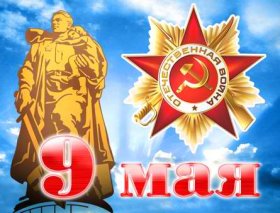 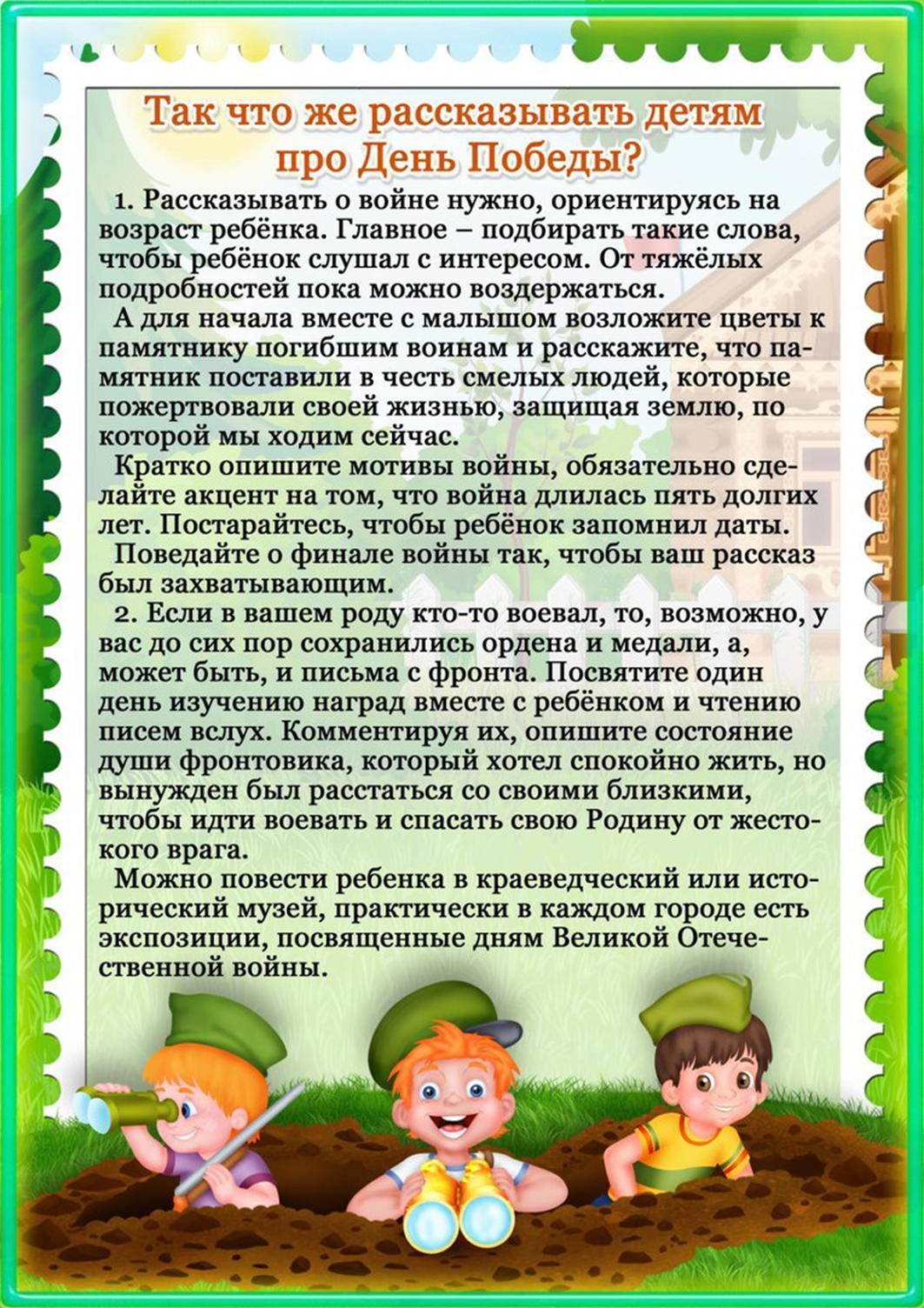 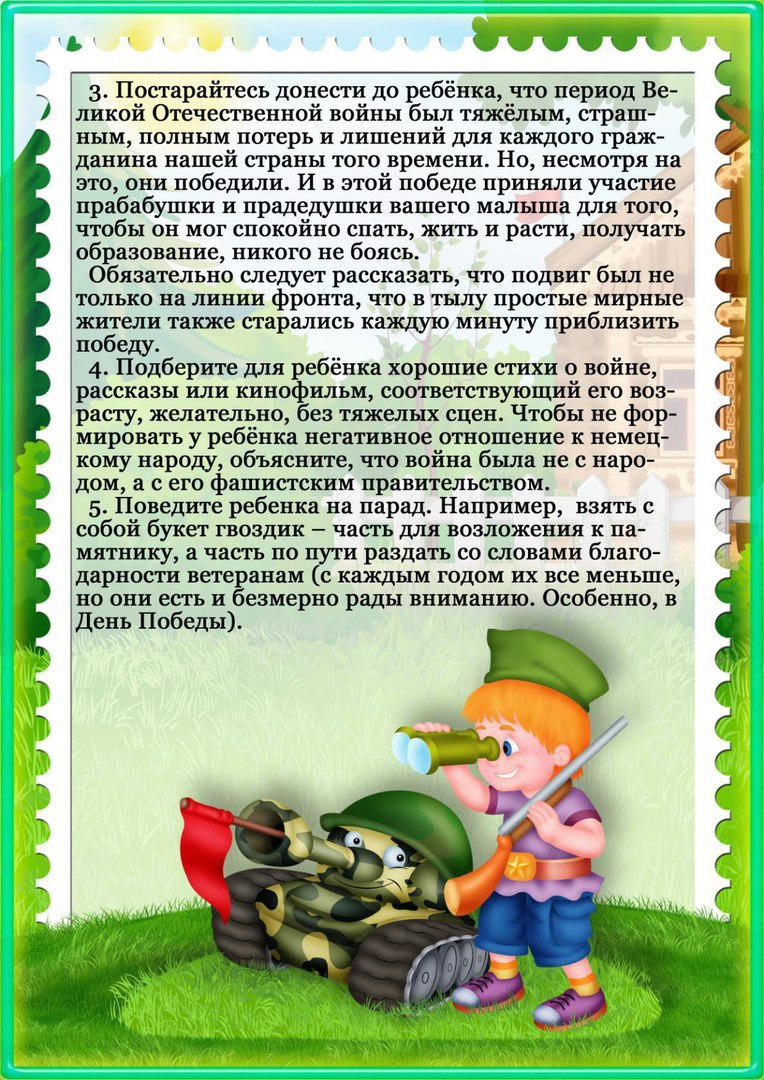 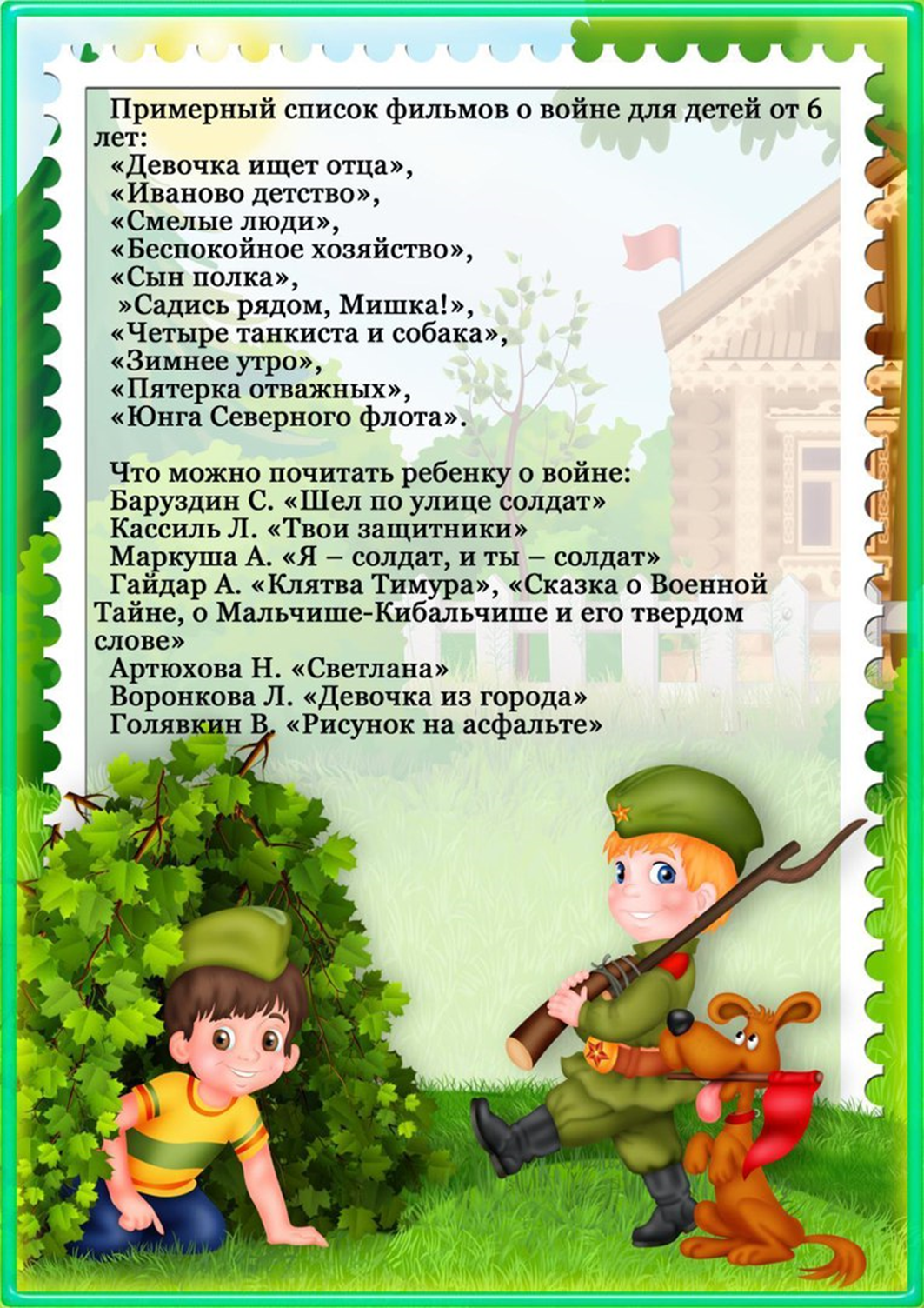 